Login in Sonicwall, Go to Firewall – Address ObjectsThen Click on Add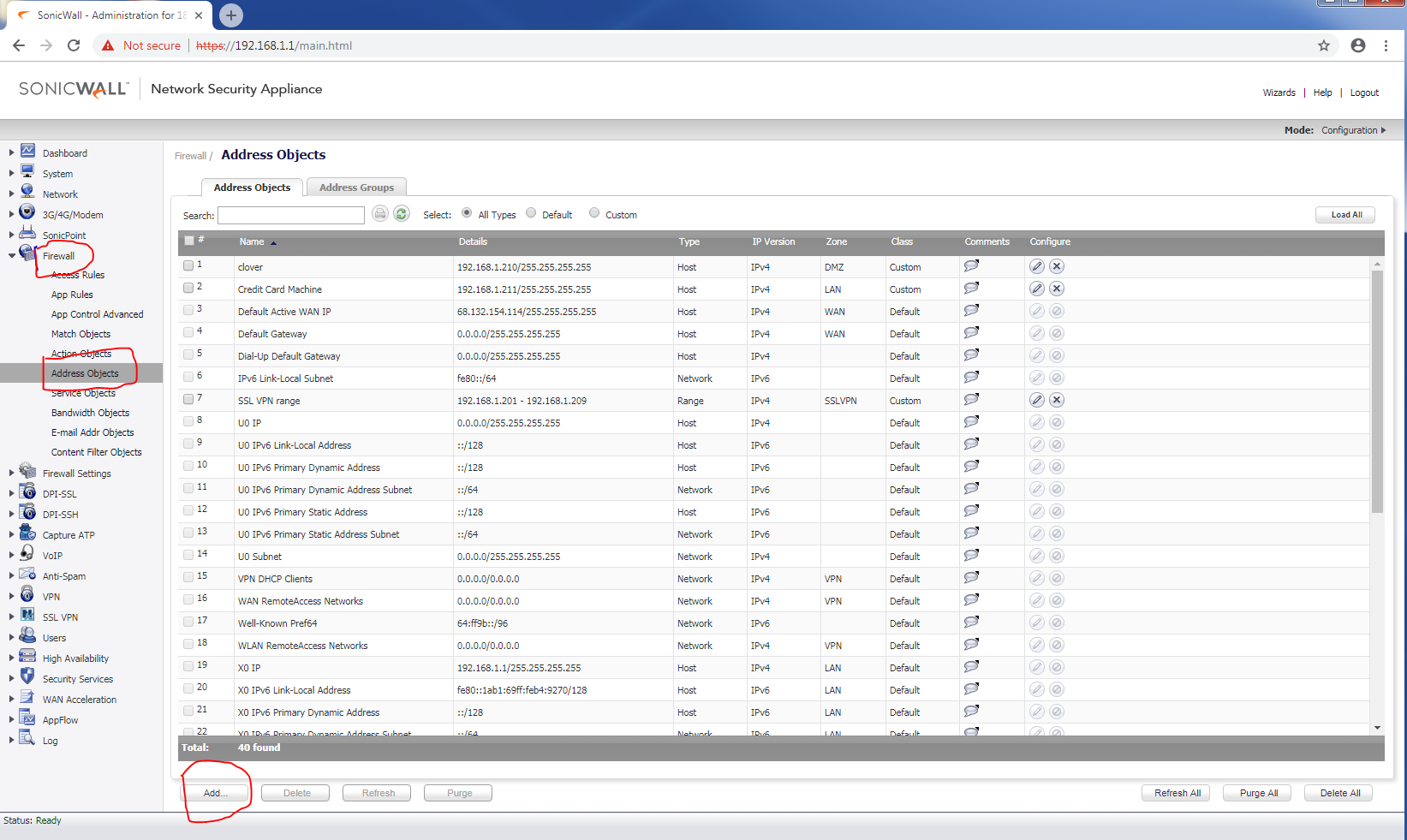 Name: Type a name for the ssl connectionZone assignment: SSLVPNType: RangeStarting ip address and Ending ip address: choose an ip range for vpn connection, example: 192.168.1.210 – 192.168.1.220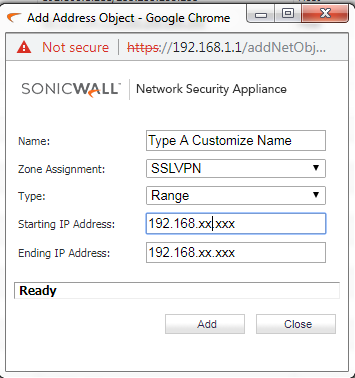 Afterward SSL VPN will show up, go to SSL VPN – server settingsClick on LAN and WAN, make sure both bubble show as greenSSL VPN Port: type a customize port numberUser Domain: type a customize domain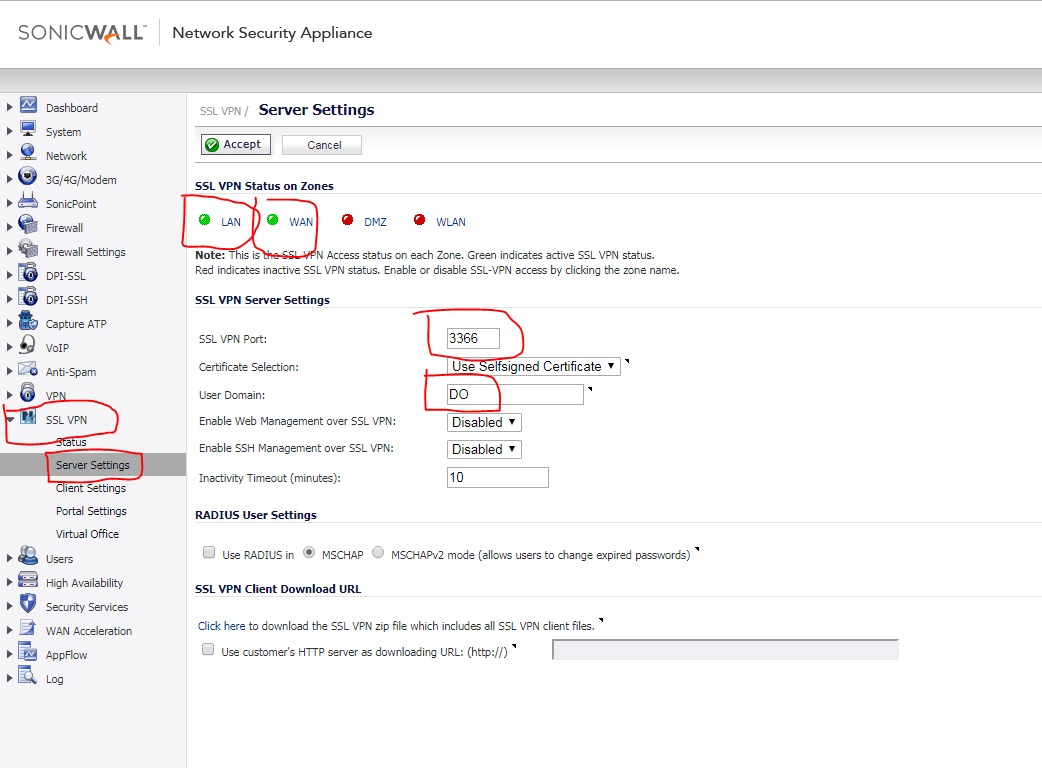 Afterward go to client settings on the same SSL VPN page, and click on the little pen for editing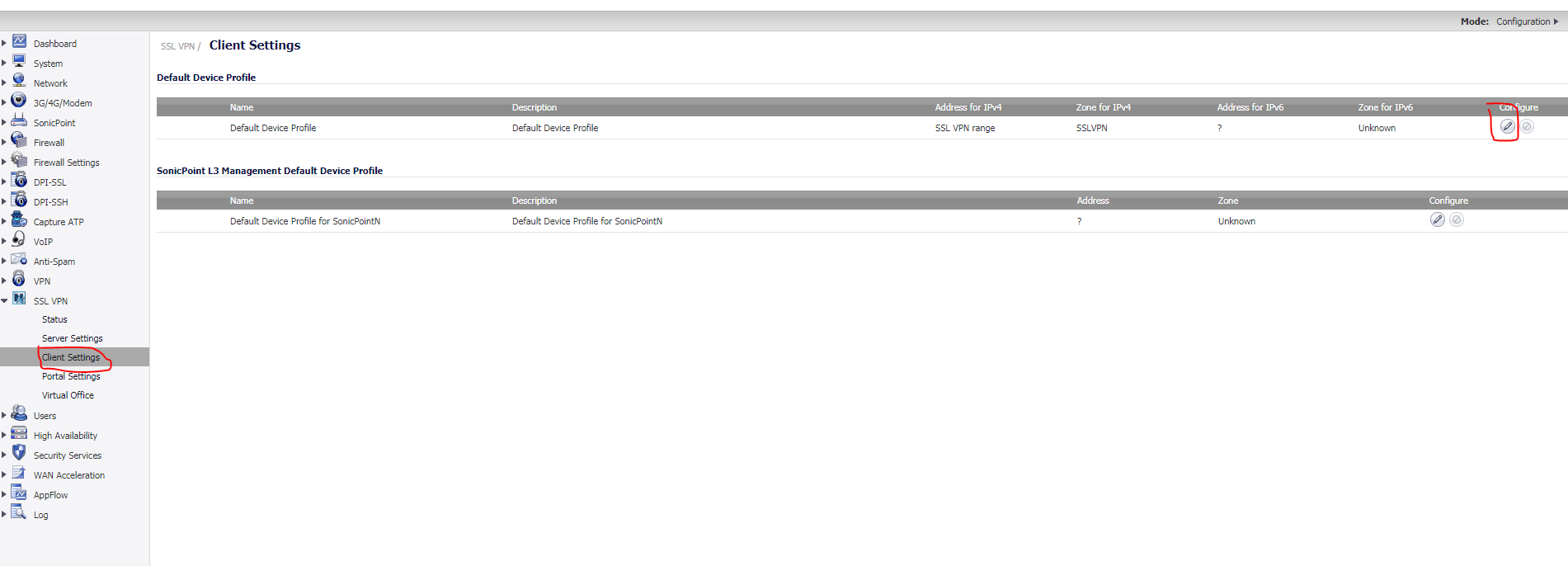 First settings tabZone IP V4: SSLVPNNetwork address IP V4: choose the name type early for when create SSLVPN under network objects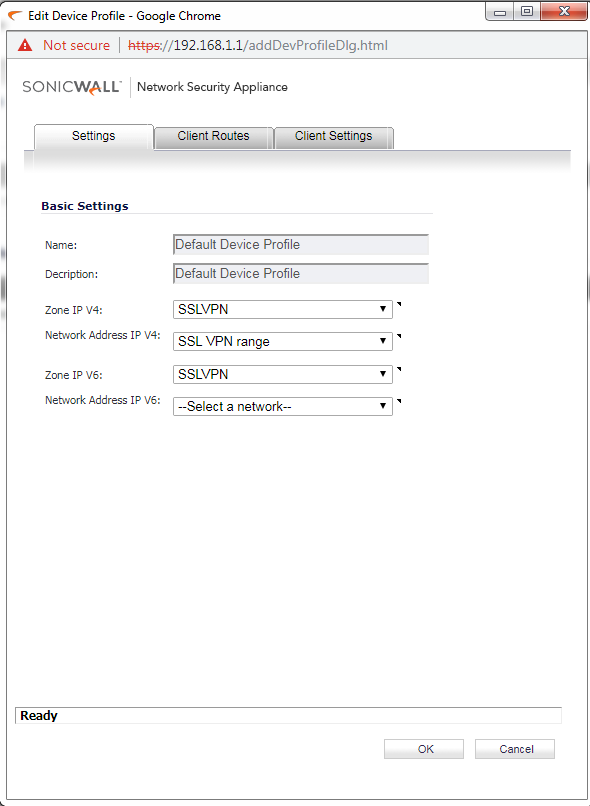 Go to Client RoutesMove X0 Subnet from Networks to Client Routes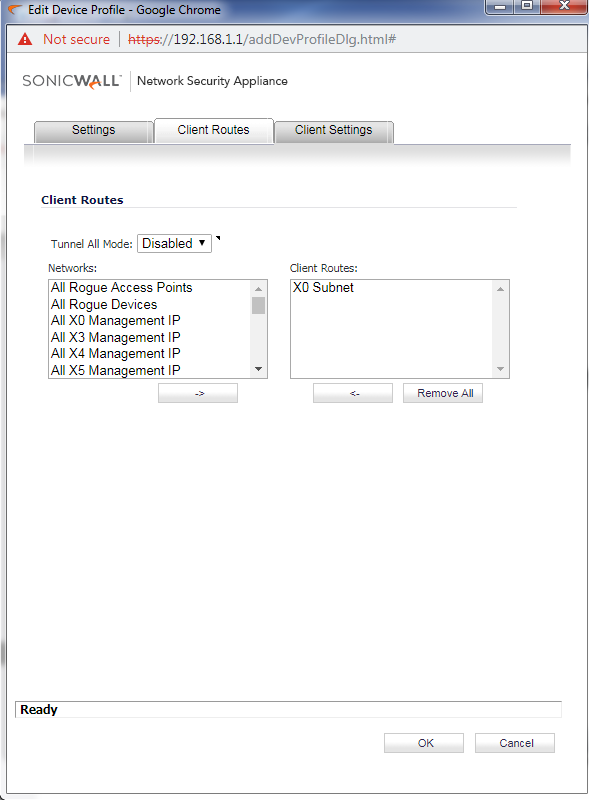 Client Settings tabDNS Server 1: type for the office gatewayDNS server 2 : type 8.8.8.8Enable these two: Exit Client After Disconnect Create Client Connection ProfileUser Name & Password Caching: Allow saving of user name & password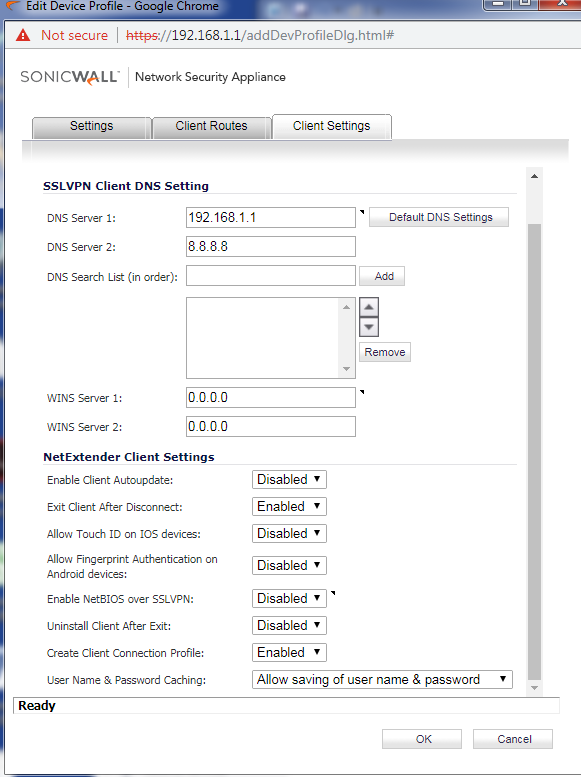 Next move on Uers – Local Users, click on Add User….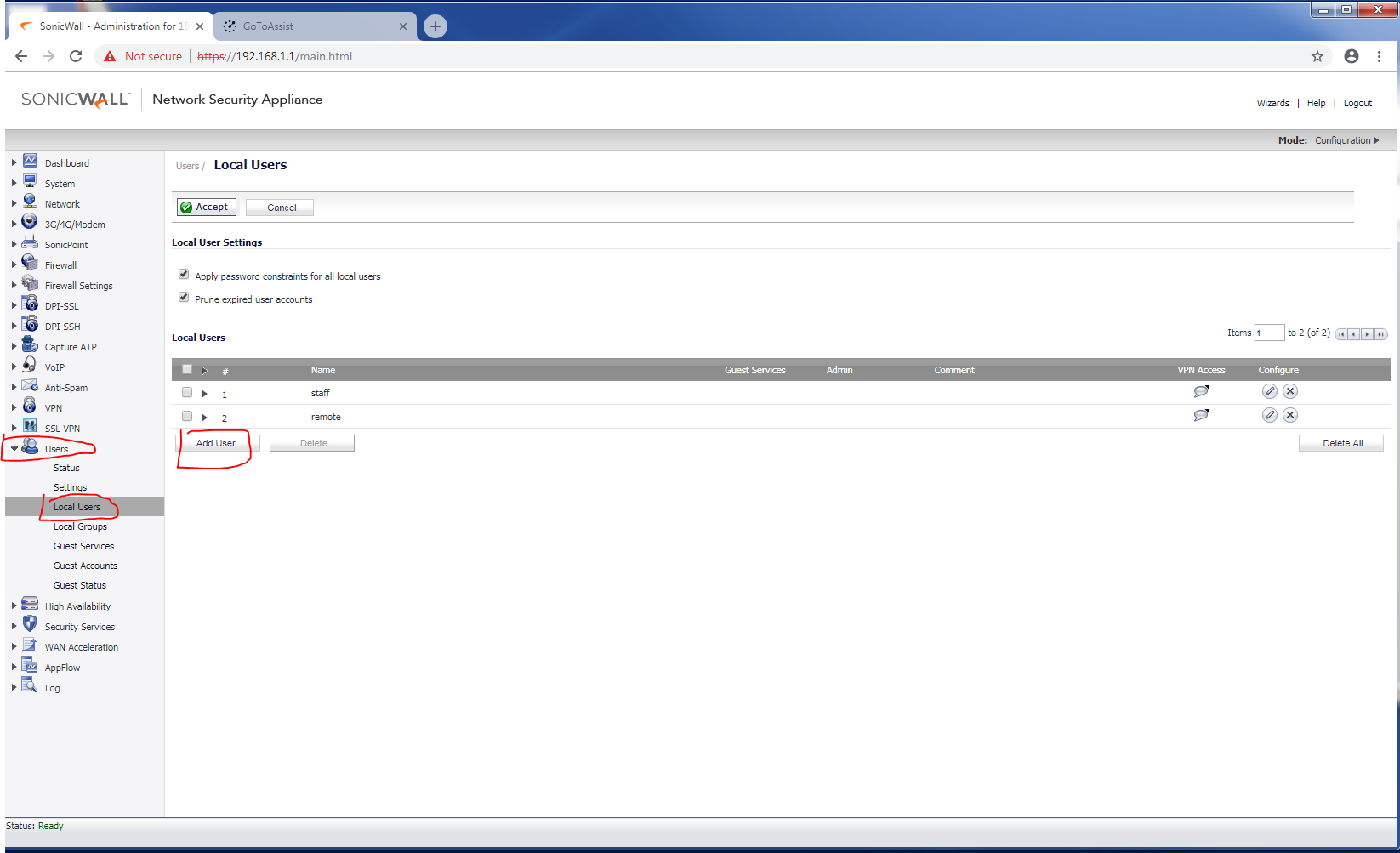 Name: type a usernamePassword: type a passwordConfirm password: type same password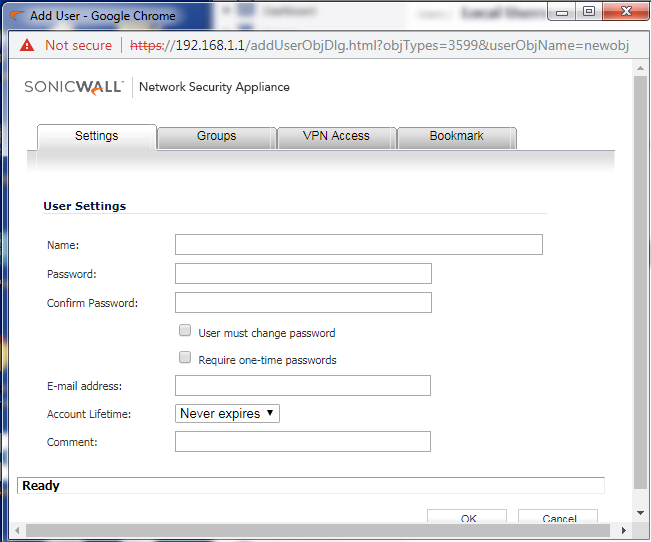 Go to GroupsMake sure Everyone, Trusted Users and SSLVPN Services are in the Member of list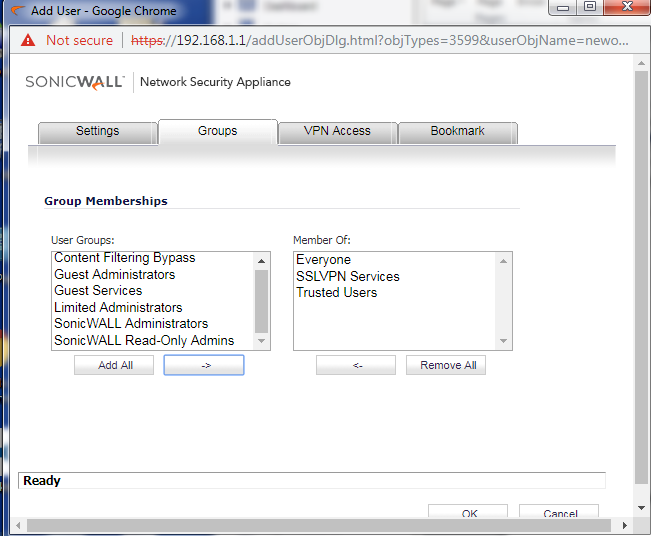 Go to VPN AccessMake sure LAN Subnets is in the Access List: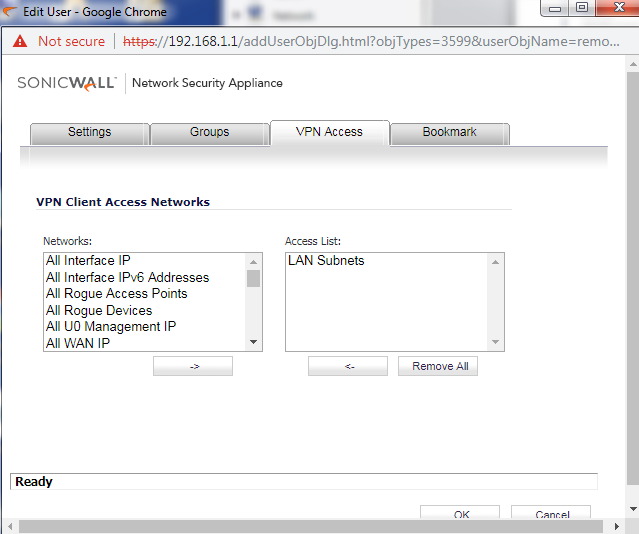 